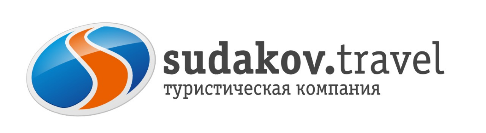                 ВЕСЕННЕЕ ОЧАРОВАНИЕ  МОСКВЫ        27 апреля - 01 мая 2024г 4 дня/3 ночиСтоимость тура:  2-х м.н стандарт 23 800 руб;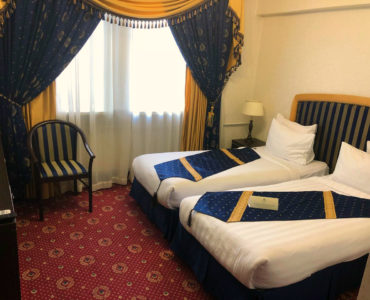 дети до 17 лет 23 200 руб/дет;  Пенсионеры 23 200 руб/дет;Доп. место в 2.н стандарт (дети до 14 лет) 23 000 руб;                                    1-но м.н стандарт  27 500 рубВ стоимость входит: Проезд автобусом: Таганрог -Ростов - Москва - Ростов -Таганрог Экскурсионное обслуживаниеПроживание в гостинице Отель Moscow Holiday 4*Питание по программе - 3 завтрака Входной билет: Мультимедийное шоу «Машина времени» в парке ЗарядьеТранспортная страховка, СопровождениеДополнительно оплачивается:  теплоходная прогулка по Москве-реке на теплоходе флотилии Рэдиссон *бронируется при покупке тура за доп. плату Главная палуба (Основной зал) прогулка 2,5 часа (выходные и праздничные дни рейсы): Взрослый - 1600 руб.; дети с 6 до 12 лет – 1200 руб.)   Туристическая фирма оставляет за собой право вносить изменения в программу тура без уменьшения объема программы.                                                                                                                                                                                    Отель Moscow Holiday 4* расположен в зеленом жилом районе Москвы, в 10 минутах ходьбы от станции метро «Хорошево». К услугам гостей современные номера и бесплатный Wi-Fi на всей территории. Просторные современные номера отеля Moscow Holiday оснащены телевизором с плоским экраном и спутниковыми каналами, открывает неповторимый вид на МДЦ "Москва-Сити". В ресторане «Европейский» подают традиционные блюда европейской кухни. Поездка на метро до центра Москвы занимает 20 минут. г.Таганрог, ул. Петровская, 83 (8634) 329-879г.Ростов, пр-т Ленина, 1058(863)285-01-71www.sudakov.travel e-mail: sale@sudakov.travel27.04.2024 Сбор/Выезд группы из Таганрога в 19:30/20:00 (Автовокзал, пл.Восстания,11)из Ростова (пр. Сиверса,1) в 21:30/22:0028.04 Прибытие в Москву. 14.00 размещение группы в отеле. Свободное время.  По желанию (факультативно) можно посетить Москва Сити, театр или музей. 29.04.2024   Завтрак «шведский стол» в ресторане гостиницы.Встреча с гидом в холле гостиницы. Выезд на экскурсионную программу.Обзорная экскурсия по Москве с осмотром центральных улиц и площадей, набережной Москвы-реки с панорамой Кремля, Храма Христа Спасителя, Воробьевых гор, Триумфальной арки. Пешеходная экскурсия по Красной и Манежной площадям, Александровскому саду.Пешеходная экскурсия-прогулка по парку «Зарядье». Мультимедийное шоу «Машина времени» в Медиацентре.  Погрузиться в историю позволят зал с интерактивным полом, круговой экран высотой 5 метров, 32-канальная звуковая система, а также генераторы ветра, дыма и запахов. По залу можно свободно перемещаться — и почувствовать себя участником важнейших для России исторических событий. Вы увидите, как появились Зарядье и Кремль, как строились белокаменные стены Китай-города, как Дмитрий Донской возвращался с Куликова поля и как Наполеон смотрел на горящую Москву. Станете очевидцами строительства метро, сталинских высоток и парка «Зарядье». Подобных масштабных панорам еще не было в России, и первыми ее видят именно гости парка «Зарядье». В съемках участвовало 300 актеров, было задействовано 500 достоверных исторических костюмов и 300 предметов реквизита — от заколок для волос до лошадей в полной сбруе. Специально для фильма артисты научились владеть мечом, носить островерхий шлем и обращаться с советской радиолой. Некоторые из них часами носили сложнейший пластический грим — например, Ярослав Бережнов, которого гримеры и костюмеры превратили в Юрия Гагарина. Возвращение в гостиницу. Свободное время.30.04.2024   Завтрак «шведский стол» в ресторане гостиницы. Встреча с гидом в холле гостиницы. Посещение Международной выставки-форума «Россия» с экскурсией по флагманскому маршруту достижений «Россия — это мы». Маршрут включает обязательное посещение 75-го павильона — главного павильона выставки, в котором свои достижения представят все 89 регионов страны. Здесь участникам предлагается иммерсионное путешествие по нашей необъятной стране, чтобы донести до каждого посетителя уникальный культурный код России. Гости узнают, как сквозь годы менялись экосистемы крупных компаний, экскурсоводы расскажут о главных достижениях культуры за последние 20 лет, современных путешествиях и многом-многом другом. Экскурсия-прогулка по ВВЦ. Посещение павильона «Макет Москвы»Самостоятельное посещение других павильонов выставки «Россия» на выбор: «Достижения России», «Движение Первых», «Сбер», «Яндекс» или др. Возвращение в гостиницу. Свободное время. 01.05.2024 Завтрак «шведский стол» в ресторане гостиницы. Освобождение номеров до 12.00. Встреча с гидом в холле гостиницы. Выезд на экскурсионную программу с вещами.Экскурсия во Дворец Алексея Михайловича «Парадные и «покоевые» палаты государя-царя». Коломенское – старинная царская усадьба, где с XVI века находились летние дворцы русских государей. На экскурсии посетители совершат прогулку по самому удивительному из них – по Дворцу царя Алексея Михайловича. Дворец, воссозданный в 2010 году по чертежам XVIII века, в точности воспроизводит облик царского дворца, стоявшего в Коломенском почти 350 лет назад. Во время экскурсии гости посетят основные залы мужской половины и узнают, как был обустроен быт русских царей XVII века.Теплоходная прогулка по Москве-реке на теплоходе флотилии Рэдиссон (за доп. плату-бронируется и оплачивается при покупке тура).  Отъезд группы в 17-18:00.02.05.2024 Прибытие в Ростов/Таганрог ~ 08:00/09:30